CONTRATO Nº 3006001-2020, CELEBRADO ENTRE O MUNICÍPIO DE CONCÓRDIA DO PARÁ por meio do FUNDO MUNICIPAL DE ASSISTÊNCIA SOCIAL DE CONCORDIA DO PARÁ E A EMPRESA JOSE DE LIMA MOURA 17334136268, COMO ABAIXO MELHOR SE DECLARA.O MUNICÍPIO DE CONCÓRDIA DO PARÁ, por meio do FUNDO MUNICIPAL DEASSISTÊNCIA SOCIAL DE CONCÓRDIA DO PARÁ, Pessoa Jurídica de Direito Público Interno, portador do CNPJ nº 07.276.127/0001-87, com sede administrativa na Av. Marechal Deodoro da Fonseca, S/N, Bairro: Centro, Concórdia do Pará-Pa, representado neste ato por sua Gestora Municipal, Sra. Carmem Lucia Guimarães Santiago, brasileira, casada, portadora da Cédula de Identidade nº 1484215 SSP-PA e CPF nº 268.579.282-15, neste ato designado CONTRATANTE, e de outro lado, a empresa JOSE DE LIMA MOURA 17334136268, Pessoa Jurídica de Direito Privado, portadora do CNPJ nº 34.509.128/0001-05, com sede na Av. Marechal Deodoro da Fonseca, nº 504, Pedro Pinheiro, Concórdia do Pará-Pa representada por José de Lima Moura Proprietário, brasileiro, comerciante, portador da Cédula de Identidade nº  0545577 SSP/PA  e CPF nº 173.341.362-68, neste ato CONTRATADA, resolvem por este instrumento, celebrar o presente Contrato mediante as cláusulas e condições seguintes- FUNDAMENTO LEGAL DO CONTRATO1 - O presente contrato decorreu da Dispensa de Licitação nº 7/2020-006, nos termos da Lei nº 8.666/1993 em seu Art. 24, Inciso IV, Lei nº 13.979/2020 em seu Art.4º, Decreto Municipal nº 06/2020 de 08/04/2020.- OBJETO1 - O objeto do presente contrato é a Contratação de empresa para a realização de serviços funerários com fornecimento de urnas mortuárias a fim de atender as famílias carentes assistidas pela Secretaria de Assistência Social de Concórdia do Pará, no enfrentamento à pandemia decorrente do Novo Coronavírus (COVID-19).- PREÇO E FORMA DE PAGAMENTO– A CONTRATANTE pagará à CONTRATADA para o fornecimento objeto do presente Contrato o valor total de R$ 60.800,00 (Sessenta Mil e Oitocentos Reais), conforme abaixo especificado:- O pagamento da despesa decorrente do fornecimento dos produtos será realizado em até 30 (trinta) dias após a efetiva entrega dos mesmos, de acordo com o quantitativoentregue, mediante apresentação das respectivas Notas Fiscais/Faturas, Ordem de Serviço/Compra, recibo e relatório de recebimento dos produtos.- Na hipótese de não ser efetuado o pagamento no prazo convencionado, os valores serão acrescidos de mora de 0,5% (meio por cento) ao mês, até a data do efetivo pagamento.– VIGÊNCIA E ENTREGA- O presente Contrato vigorará de sua assinatura até 30 de Setembro de 2020, sendo possível seu aditamento quando for necessário para o cumprimento das necessidades administrativas.– Os serviços/compras serão realizados/fornecidos imediatamente após o recebimento da Ordem de Serviço/Compra e/ou Nota de Empenho, pelos valores contratados, sendo proibida a cobrança de qualquer outra despesa que venha a interferir nos valores registrados, prazo este que será contado da data do recebimento pela licitante contratada da Ordem de Serviço/Compra e/ou da Nota de Empenho emitidos por esta Municipalidade.- A realização dos serviços/fornecimentos deverá ser realizada a expensas da empresa no município de Concórdia do Pará de conformidade com as Ordens de Serviço/Compra emitidas.- DOTAÇÃO ORÇAMENTÁRIA E FONTE DE RECURSOS FINANCEIROS.1 - As despesas decorrentes do presente contrato correrão por conta da seguinte Dotação Orçamentária:Exercício 2020.PENALIDADES1 - No caso da CONTRATADA não cumprir as obrigações assumidas ou preceitos legais, serão aplicadas, segundo a gravidade da falta cometida, a seguinte penalidade:Por dia em que exceder o prazo de entrega dos materiais 0,03% (três centésimos por cento) do valor do contrato.Multas variáveis de 0,1% (um décimo por centos) a 1% (um por cento) do valor do contrato, quando:Os produtos não forem entregues no prazo definido neste contrato.Não entregar exatamente de acordo com as normas, manuais, instruções e especificações doFUNDO MUNICIPAL DE ASSISTÊNCIA SOCIAL DE CONCÓRDIA DO PARÁ.Informar	inexatamente	ao	FUNDO	MUNICIPAL	DE	ASSISTÊNCIA	SOCIAL	DE CONCÓRDIA DO PARÁ, sobre o andamento da entrega dos materiais contratados.Dificultar os trabalhos de fiscalização do FUNDO MUNICIPAL DE ASSISTÊNCIA SOCIAL DE CONCÓRDIA DO PARÁ.DA RESPONSABILIDADE DAS PARTES1 – CONSTITUEM OBRIGAÇÕES DA CONTRATANTEproporcionar à CONTRATADA todas as condições necessárias ao pleno cumprimento das obrigações decorrentes da presente licitação, consoante estabelece a Lei nº 8.666/93;fiscalizar e acompanhar a execução do fornecimento do objeto pela empresa fornecedora; b.1) Fica designado como Fiscal de Contrato o Sr. Luciano Lemes de Toledo, conforme Portaria nº 02/2020- SMAS/CP.comunicar à CONTRATADA toda e qualquer ocorrência relacionada com a execução dofornecimento dos produtos, diligenciando nos casos que exigem providências corretivas;providenciar os pagamentos à empresa fornecedora à vista das Notas Fiscais/Faturas devidamente atestadas, nos prazos fixados.1 – CONSTITUEM OBRIGAÇÕES DA CONTRATADAexecutar o fornecimento dos produtos objeto desta licitação em estrita observância das condições previstas neste Contrato, em especial as relativas a qualidade dos mesmos;responsabilizar-se pelos danos causados diretamente à Administração ou a terceiros, decorrentes de sua culpa ou dolo, quando da execução do fornecimento dos produtos objeto desta licitação, não podendo ser argüido, para efeito de exclusão de sua responsabilidade, o fato de a Administração proceder à fiscalização ou acompanhamento de execução do referido fornecimento dos respectivos produtos negociados;arcar com todas as despesas decorrentes do fornecimento do objeto desta licitação, inclusive armazenamento, mão-de-obra, transporte, seguros de acidentes, impostos, contribuições previdenciárias, encargos trabalhistas, comerciais e outras decorrentes da execução do fornecimento dos produtos serão de responsabilidade da CONTRATADA;manter durante o período de fornecimento dos produtos, as condições de regularidade junto ao FGTS, INSS, e às Fazendas Federal, Estadual e Municipal, apresentando os respectivos comprovantes, bem como as condições de qualificação exigidas no processo;aceitar nas mesmas condições contratuais os acréscimos ou supressões até o limite fixado no§ 1º do artigo 65 da Lei nº 8.666/93;comprometer-se a entregar, nos prazos estabelecidos na Cláusula IV deste Ajuste, os produtos objeto do presente processo, quando solicitados mediante Ordem de Serviço/Compra expedida pelo Fundo Municipal de Assistência Social de Concórdia do Pará ;manter a qualidade físico-químico e sanitária dos produtos contratados, bem como a adequação das embalagens, em conformidade com as legislações vigentes sobre controle de qualidade e vigilância sanitária.- RESCISÃO CONTRATUAL NOS CASOS DE:1 - Aplica-se o dispositivo dos artigos 86,87,88 e seus Parágrafos/Incisos.- FORO1 - Para solução das questões decorrentes deste contrato elege-se o Foro da Comarca de CONCÓRDIA DO PARÁ, Estado do Pará, renunciando desde já a CONTRATADA, por si ou seus sucessores, a qualquer outro mais privilegiado que seja.E, por estarem justos e contratados, assinam este instrumento em 02 (duas) vias de igual teor e forma para que produza seus legais efeitos.CONCÓRDIA DO PARÁ- PA, 30 de Junho de 2020.FUNCDOONMTRUANTICAINPATLE DE ASSISTENCIA SOCIAL DEAssinado de forma digital por FUNDO MUNICIPAL DECARMEM LUCIA GUIMARAESAssinado de forma digital por CARMEM LUCIACONCORDI:0727612ASSISTENCIA SOCIAL DESANTIAGO:26857928 GUIMARAES7000187CONCORDI:07276127000 187215SANTIAGO:26857928215FUNDO MUNICIPAL DE ASSISTENCIA SOCIAL DE CONCÓRDIA DO PARÁ CNPJ nº 07.276.127/0001-87Carmem Lucia Guimarães Santiago RG nº 1484215 SSP-PACPF nº 268.579.282-15CONTRATADOJOSE DE LIMAAssinado digitalmente por JOSE DE LIMA MOURA 17334136268: 34509128000105DN: C=BR, S=PA, L=CONCORDIA DO PARA, O=ICP-Brasil,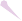 OU=Secretaria da Receita Federal do Brasil - RFB, OU=RFB e-CNPJ34509128000105A1, OU=AR CERTIFICADORA DIGITAL SERVICOS INTELIGENTES, OU=24840059000156, CN=JOSE DE LIMA MOURA 17334136268: 34509128000105Razão: Eu sou o autor deste documento Localização: sua localização de assinatura aqui Data: 2020-06-30 20:31:04Foxit Reader Versão: 10.0.0JOSE DE LIMA MOURA 17334136268 CNPJ nº 34.509.128/0001-05José de Lima MouraRG nº 0545577 SSP/PA CPF nº 173.341.362-68TESTEMUNHASNome:CPF:Nome:CPF:ITEMDESCRIÇÃOUNIDADEQUANTIDADEV.UNITV.TOTAL1TRANSLADO FORA DO LIMITE TERRITORIAL DO MUNICIPIO EM ESTRADA COM PAVIMENTAÇÃO ASFÁLTICA.KM7.000R$ 2,80R$19,600,002TRANSLADO DENTRO DO LIMITE TERRITORIALDO	MUNICIPIO	EM	ESTRADA	SEM PAVIMENTAÇÃO ASFÁLTICA.KM2.000R$ 3,10R$ 6.200,003FORNECIMENTO	DE	MORTÚARIO	ADULTO SIMPLES, SEM VISOR.UNID60R$500,00R$30.000,004FORNECIMENTO	DE	MORTÚARIO	INFANTIL SIMPLES DE 60CM ATÉ 1.20 CM, SEM VISOR.UNID10R$500,00R$ 5.000,00Valor Total R$ 60.800,00 (Sessenta Mil e Oitocentos Reais).Valor Total R$ 60.800,00 (Sessenta Mil e Oitocentos Reais).Valor Total R$ 60.800,00 (Sessenta Mil e Oitocentos Reais).Valor Total R$ 60.800,00 (Sessenta Mil e Oitocentos Reais).Valor Total R$ 60.800,00 (Sessenta Mil e Oitocentos Reais).Valor Total R$ 60.800,00 (Sessenta Mil e Oitocentos Reais).2050 Fundo Municipal de Assistência Social08 122 1003 2.074 Manutenção da Secretaria Municipal de Trabalho, Promoção e Assistência Social3.3.90.39.00 Outros serv. de terc. pessoa jurídica10010000	Recurso Ordinário